Приложение 2к приказу № 326  от 01.09.2022 ПОЛОЖЕНИЕо проведении регионального этапа Всероссийского открытого конкурса организаций (учреждений) дополнительного образования детей «Звезды зажигают профессионалы- 2022»Общие положения.Настоящее Положение определяет общий порядок организации проведения регионального этапа Всероссийского открытого конкурса организаций (учреждений) дополнительного образования детей «Звезды зажигают профессионалы- 2022» (далее – Конкурс). Организаторы Конкурса – управление образования и науки Липецкой области и Государственное бюджетное учреждение дополнительного образования «Центр дополнительного образования Липецкой области» Конкурс проводит Государственное бюджетное учреждение дополнительного образования «Центр дополнительного образования Липецкой области» (далее – Центр) в соответствии с Положением Всероссийского открытого конкурса организаций (учреждений) дополнительного образования детей «Звезды зажигают профессионалы- 2022» Конкурс проводится в рамках реализации приоритетных задач Федеральных проектов «Успех каждого ребенка», «Учитель будущего», утвержденных протоколом заседания проектного комитета по национальному проекту «Образование» от 07 декабря 2018 года № 3 в соответствии с законодательными и нормативно-правовыми документами:- распоряжением Правительства Российской Федерации «Концепция развития дополнительного образования детей до 2030 года» от 31 марта 2022 года № 678-р;- распоряжением Правительства Российской Федерации «Стратегия развития  воспитания в Российской Федерации на период до 2025 года» от 29 мая 2015 г. N 996-р;- приказом Министерства просвещения Российской Федерации «Об утверждении Целевой модели развития региональных систем дополнительного образования детей» от 03 сентября 2019 года № 467; - приказом Министерства просвещения Российской Федерации «Об утверждении  Целевой модели цифровой образовательной среды» от 02 декабря 2019 года № 649;   - указом Президента Российской Федерации «О Стратегии государственной национальной политики Российской Федерации на период до 2025 года» от 19 декабря 2012 года № 1666.Цель и задачи Конкурса.   2.1. Цель Конкурса - выявление, поддержка и распространение лучших практик успешного опыта инновационной деятельности в образовательных организациях (учреждениях) Липецкой области по созданию и реализации МОДЕЛЕЙ (программ) и их программно-методического сопровождения в рамках кружкового движения.2.2. Задачи Конкурса:изучение передового опыта инновационной деятельности организаций (учреждений) дополнительного образования детей в Липецкой области, реализующих МОДЕЛИ (программы) кружкового движения.создание банка данных организаций (учреждений) дополнительного образования детей в Липецкой области, реализующих МОДЕЛИ (программы) кружкового движения.Участники Конкурса3.1. В Конкурсе могут принимать участие государственные и негосударственные организации (учреждения) дополнительного образования детей всех видов и типов, реализующие дополнительные общеобразовательные программы всех направленностей. 3.2.  Возраст участников Конкурса не ограничивается.3.3. Допускается индивидуальное участие и коллективное участие - не более 3 человек.IV. Порядок и сроки проведения Конкурса4.1. Региональный этап Конкурса проходит в дистанционном формате с 1 по 27 сентября 2022 года.4.2. Для участия в региональном этапе Конкурса необходимо направить в Оргкомитет не позднее 27 сентября 2022 года по E-mail: method.Razvitie-48@mail.ru (с пометкой «Звезды зажигают…. .»):- заявку на участие в формате MicrosoftWord (Приложение 1);- согласие на обработку персональных данных (Приложение 2);- конкурсную работу.Конкурс проводится по номинациям: 	- лучшая практика «Опыт работы по созданию и реализации МОДЕЛЕЙ (программ) развития кружкового движения в образовательных учреждениях всех видов и типов»;              - лучшая практика «Программно-методическое сопровождение МОДЕЛЕЙ (программ) развития кружкового движения в России в образовательных учреждениях всех видов и типов».4.3. Требования к конкурсным работам:  - конкурсная работа может быть оформлена в произвольном изложении;- прописаны полностью: фамилия, имя, отчество руководителя, полное название организации (учреждения), населенного пункта, региона Российской Федерации; - в тексте не допускается сокращение	наименований, за исключением общепринятых;- выполнена технически грамотно: шрифт Times New Roman, № 14, прямой; красная строка — 1 см; межстрочный интервал — 1,5; выравнивание — «по ширине»; поля: верхнее — 2 см, нижнее — 2 см, левое - 3 см, правое - 1,5 см.Объем представленной программы не должен превышать 50 машинописных страниц, включая рисунки, схемы, таблицы, графики и фотографии (иллюстративный материал представляется на листах формата А 4). Приложение к программе не более 20 машинописных страниц.	Работы, не соответствующие вышеуказанным требованиям, не допускаются для участия в Конкурсе.4.4.	Критерии конкурсной работы:	- определение конкретной цели и задач по созданию и реализации МОДЕЛЕЙ (программ) развития кружкового движения в образовательных организациях (учреждениях) всех видов и типов; - реализация программно-методического сопровождения МОДЕЛЕЙ (программ) развития кружкового движения в образовательных учреждениях всех видов и типов;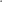 соответствие МОДЕЛЕЙ (программ) интересам, потребностям, запросам детей и их родителей с учетом социально-экономического и культурологического развития региона;доступность МОДЕЛЕЙ (программ), направленных на получение качественного дополнительного образования для всех социальных групп обучающихся;ориентация форм и методов МОДЕЛЕЙ (программ) с учетом регионального компонента: развития экономики, промышленного сектора; возрождение, развитие и укрепление многонациональных традиций государства. 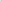 V. Руководство КонкурсомДля подготовки и проведения регионального этапа Конкурса создается Оргкомитет, который утверждает состав жюри и условия работы.VI. Награждение участников КонкурсаУчастники регионального этапа Конкурса по номинациям, занявшие I, II, III места, награждаются дипломами.При равном количестве баллов участникам присуждается несколько одинаковых призовых мест.Работы победителей и призёров регионального этапа Конкурса направляются на федеральный (заочный) этап в Федеральный центр технического творчества учащихся Федерального государственного бюджетного образовательного учреждения высшего образования «Московский государственный технологический университет «СТАНКИН».Целевой взнос за одну работу, направляемую на федеральный (заочный) этап в ФЦТТУ, составляет 1000 руб.VII. Особые положения Конкурса7.1. Поступление конкурсных материалов в Оргкомитет рассматривается как согласие автора (авторов) на публикацию материалов с соблюдением авторских прав 7.2. Участники дают согласие на обработку персональных данных (Приложение 2).VIII.Контактная информация.По всем вопросам организации и проведения Конкурса обращаться в Оргкомитет по адресу: г. Липецк, ул. 9 Мая, д. 20. E-mail: method.Razvitie-48@mail.ru.Телефон: 8(4742) 43-14-00 Милонова Галина Васильевна – старший методист отдела методического сопровождения и конкурсных мероприятий.Приложение 1Заявка на участиев региональном этапе Всероссийского открытого конкурса организаций (учреждений) дополнительного образования детей «Звезды зажигают профессионалы- 2022»Приложение 2Согласие участника регионального этапа Всероссийского открытого конкурса организаций (учреждений) дополнительного образования детей «Звезды зажигают профессионалы- 2022» на обработку персональных данныхЯ,	ФИО полностью проживающий по адресу _____________________________________________________________________паспорт серия	номер	, выдан: _______________________________________настоящим подтверждаюсвое согласие на предоставление и обработку моих персональных данных оператору списка победителей и призеров регионального этапа Всероссийского открытого конкурса организаций (учреждений) дополнительного образования детей «Звезды зажигают профессионалы-2022» Государственному бюджетному учреждению дополнительного образования «Центр дополнительного образования Липецкой области»;- ознакомление с Положением о проведении регионального этапа Всероссийского открытого конкурса организаций (учреждений) дополнительного образования детей «Звезды зажигают профессионалы-2022», утверждённым приказом Государственного бюджетного учреждения дополнительного образования «Центр дополнительного образования Липецкой области». Я даю согласие на использование моих персональных данных в целях организации, проведения, подведения итогов регионального этапа Всероссийского открытого конкурса организаций (учреждений) дополнительного образования детей «Звезды зажигают профессионалы- 2022» Государственным бюджетным учреждением дополнительного образования «Центр дополнительного образования Липецкой области».Настоящее согласие предоставляется на осуществление действий в отношении моих персональных данных, которые необходимы или желаемы для достижения указанных выше целей, включая сбор, систематизацию, накопление, хранение, уточнение (обновление, изменение), использование, распространение, пересылку по электронной почте, обезличивание, блокирование, публикацию в сети «Интернет».Настоящим я даю согласие на обработку следующих моих персональных данных:фамилия, имя, отчество; пол; дата рождения; гражданство; название и номер школы; класс; результат участия (в том числе сканированная копия работы) регионального этапа Всероссийского открытого конкурса организаций (учреждений) дополнительного образования детей «Звезды зажигают профессионалы- 2022» (e-mail, контактный телефон).Я согласен(сна), что обработка моих персональных данных может осуществляться как с использованием автоматизированных средств, так и без таковых.Я согласен(сна), что указанные выше сведения могут быть переданы в Управление образования и науки Липецкой области, Федеральный центр технического творчества учащихся федерального государственного бюджетного образовательного учреждения высшего образования «Московский государственный технологический университет «СТАНКИН» или другую организацию, которой Министерством просвещения Российской Федерации будет поручено обрабатывать указанную информацию.Я согласен(сна), что следующие сведения: «фамилия, имя, отчество, пол, название и номер школы, класс, результат участия в региональном этапе Всероссийского открытого конкурса организаций (учреждений) дополнительного образования детей «Звезды зажигают профессионалы- 2022» могут быть размещены в сети «Интернет».Согласие на обработку моих персональных данных действует с даты его подписания до даты отзыва, если иное не предусмотрено законодательством Российской Федерации. Я уведомлен о своем праве отозвать настоящее согласие в любое время. Отзыв производится по моему письменному заявлению в порядке, определенном законодательством Российской Федерации, в адрес Государственного бюджетного учреждения дополнительного образования «Центр дополнительного образования Липецкой области». Мне известно, что в случае исключения следующих сведений: «Фамилия, имя, отчество, пол, дата рождения, школа, класс, результат участия в региональном этапе Всероссийского открытого конкурса организаций (учреждений) дополнительного образования детей «Звезды зажигают профессионалы- 2022»  сканированная копия работы» оператор базы персональных данных не подтвердит достоверность дипломов или грамот обучающегося.Я подтверждаю, что, давая настоящее согласие, я действую по своей воле.«	» 	2022 года      	 /  				Подпись	РасшифровкаСубъект Российской ФедерацииНоминацияНазвание конкурсной работы Фамилия, имя, отчество конкурсанта (полностью)Число, месяц, год рожденияЮридическое название образовательной организации (полное, сокращённое)Почтовый адрес (с индексом) образовательной организацииТелефон, факс образовательной организации (с указанием телефонного кода региона)Занимаемая должность (полностью) конкурсанта Адрес электронной почты образовательной организации (обязательно)Контактные телефоны конкурсантаЭлектронная почта конкурсанта (обязательно)Подпись руководителя организации Печать организации 